Túrakód: TK-R_É-n  /  Táv.: 43,1 km  /  Frissítve: 2020-01-30Túranév: Kerékpáros Terep-túra rövidtáv É-negyedEllenőrzőpont leírás:Pót ellenőrzőpont leírás:Feldolgozták: Baráth László, Hernyik András, Valkai Árpád, 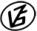 Tapasztalataidat, élményeidet őrömmel fogadjuk! 
(Fotó és videó anyagokat is várunk.)          Elnevezése          ElnevezéseKódjaLeírása1.Rajt-Cél (Dózsa-ház)001QRA Dózsa-ház D-i falának, K-i sarkán2.45-ös út, 4401 elágazás után030QRAz út D-i oldalán, az elágazás után 540 m-re, 
az árok túlsó oldalán, egy fa DNY-i oldalán3.Megyehatár-fakereszt016QRA 45-ös főút NY-i oldalán, a feszület talapzatának alsó harmadán, 
a D-i oldalon4.Megyehatár-áteresz017QRAz áteresz DNY-i oldalán, az út DK-i oldalán, 
az erdősáv egyik fájának ÉNY-i oldalán5.Bökényi duzzasztó018QRA töltés É-i oldalán, az első tölgyfa DK-i oldalán          Elnevezése          ElnevezéseKódjaLeírása1.Rajt-Cél (Dózsa-ház)001QRPA Dózsa-ház K-i falának, É-i sarkán2.45-ös út, 4401 elágazás után030QRPAz út D-i oldalán, a belső parkoló út NY-i oldalán, egy fa D-i oldalán3.Megyehatár-fakereszt016QRPA feszület mellett É-ra, az akácfa DK-i oldalán4.Megyehatár-áteresz017QRPAz áteresz DNY-i oldalán, az út DK-i oldalán, 
az erdősáv egyik fájának ÉNY-i oldalán5.Bökényi duzzasztó018QRPA töltés É-i oldalán, az utolsó tölgyfa DK-i oldalán